Протокол соревнования по лыжному спортуПервенство Иркутской области среди обучающихся ДЮСШ, СДЮСШОР2000-2001, 2002 и младше года рождения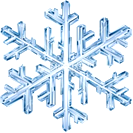             г. Усолье-Сибирское                                                            лыжная база «Снежинка»                    10 февраля  2014 г.                                                                      свободный стиль             начало соревнований: 13.00                                                      температура воздуха:  22С2,0 кмМАЛЬЧИКИ  2000-2001ДЕВОЧКИ   2000-2001  1,2  кмМАЛЬЧИКИ   2002 и младшеДЕВОЧКИ  2002 и младшеСекретарь соревнований:                                                  Дейкина Л.А.№Фамилия Имягод рожд.организациявремявремявремяместо№Фамилия Имягод рожд.организацияфинишстартчистоеместо1Боженков Никита2000Ангарск ЛБК34.2927.3006.59I2Огарков Даня2000Белореченск ДЮСШ Усольский р-н41.0234.0007.02II3Михалёв Иван2000Усолье-Сибирское  ДЮСШ-1 41.3934.3007.09III4Иванов Георгий2000Б. Речка ДЮСШ Иркутский р-н35.1528.0007.1545Топеха Радион2001Усолье-Сибирское  ДЮСШ-141.0733.3007.3756Клименок Степан2000Усолье-Сибирское  ДЮСШ-134.3927.0007.3967Скоробогатов Костя2001Ангарск ЛБК33.4426.0007.4478Курилов Вадим2001Саянск ДЮСШ36.4428.3008.1489Маланов Андрей2001Мишелёвка ДЮСШ Усольский р-н34.0625.3008.36910Киреев Валентин2001Ангарск ЛБК38.5130.0008.511011Мартынов Максим2000Ангарск ЛБК37.5229.0008.521112Тамбовцев Никита2000Усолье-Сибирское  ДЮСШ-140.0930.3009.391213Сурков Кирилл2001Усолье-Сибирское  ДЮСШ-141.4132.0009.411314Митяев Александр2001Ширяево ДЮСШ Иркутский р-н40.5831.0009.581415Кожухарь Александр2001Ангарск ЛБК42.4432.3010.141516Ермаков Данил	2001Ширяево ДЮСШ Иркутский р-н43.1633.0010.161617Муравьёв Андрей2001Мишелёвка ДЮСШ Усольский р-н37.1926.3010.491718Китманов Сергей2000Ангарск ЛБК-31.30--19Клименко Константин2001Мишелёвка ДЮСШ Усольский р-н-29.30--№Фамилия Имягод рожд.организациявремявремявремяместо№Фамилия Имягод рожд.организацияфинишстартчистоеместо1Спивак Диана2001Мишелёвка ДЮСШ Усольский р-н48.4140.3008.11I2Чеботарёва Кристина2000Саянск ДЮСШ44.3336.0008.33II3Фролова Юлия2000Саянск ДЮСШ44.0635.3008.36III4Данилович Нина2000Тулун   ДЮСШ 46.4337.3009.1345Монго Алина2001Ширяево ДЮСШ Иркутский р-н46.3637.0009.3656Дис Анна2001Мишелёвка ДЮСШ Усольский р-н50.1839.3010.4867Ильина Анастасия2001Мишелёвка ДЮСШ Усольский р-н50.5540.0010.5578Золотарёва Анна2000Б. Речка ДЮСШ Иркутский р-н50.1038.0012.1089Чернегова Валентина2000Б. Речка ДЮСШ Иркутский р-н-38.30-10Дмитриева Екатерина2001Ангарск ЛБК-39.00-11Шуткина Татьяна2001Ширяево ДЮСШ Иркутский р-н-36.30-12Коляденко Екатерина2000Б. Речка ДЮСШ Иркутский р-н-35.00-№Фамилия Имягод рожд.организациявремявремявремяместо№Фамилия Имягод рожд.организацияфинишстартчистоеместо1Красуцкий Егор2003Саянск   ДЮСШ 11.0607.0004.06I2Чистов Никита2002Ангарск ЛБК14.4610.3004.16II3Дейкин Роман2002Усолье-Сибирское  ДЮСШ-115.2511.0004.25III4Усольцев Сергей2002Б. Речка ДЮСШ Иркутский р-н09.0004.3004.3045Жук Влад2002Саянск   ДЮСШ06.1201.3004.4256Васильев Константин2002Ангарск ЛБК13.5009.0004.5067Малыгин Данил2004Мишелёвка ДЮСШ Усольский р-н12.5208.0004.5278Петрученя Кирилл2002Усолье-Сибирское  ДЮСШ-111.5306.3005.2389Федотов Иван2004Мишелёвка ДЮСШ Усольский р-н06.2800.3005.58910Филиппов Евгений2002Усолье-Сибирское  ДЮСШ-111.3605.3006.061011Гончаров Влад		2002Усолье-Сибирское  ДЮСШ-116.0610.0006.061012Пахомов Илья2002Усолье-Сибирское  ДЮСШ-107.1401.0006.141213Сосновский Дмитрий2002Иркутск  ДЮСШ-3 15.5109.3006.211314Маслей Максим2004Мишелёвка ДЮСШ Усольский р-н08.2402.0006.241415Лукин Дмитрий2003Ангарск ЛБК12.3006.0006.301516Юрганов Егор2003Ангарск ЛБК14.2307.3006.531617Собенников Владислав2002Иркутск  ДЮСШ-315.2908.3006.591718Петухов Константин2002Иркутск  ДЮСШ-310.1903.0007.191819Никулин Дмитрий2002Усолье-Сибирское  ДЮСШ-111.1403.3007.441920Багаев Дмитрий2002Усолье-Сибирское  ДЮСШ-113.1905.0008.192021Нестеров Иван2003Ангарск ЛБК-02.30--22Лыков Никита 2003Ангарск ЛБК-04.00--№Фамилия Имягод рожд.организациявремявремявремяместо№Фамилия Имягод рожд.организацияфинишстартчистоеместо1Дуплянко Дарья2002Ангарск ЛБК19.3115.3004.01I2Ткачук Дарья2002ДЮСШ Мишелёвка18.0613.3004.36II3Ирхина Полина2002Усолье-Сибирское  ДЮСШ-121.1116.3004.41III4Бабушкина Надежда2002Саянск   ДЮСШ22.1317.3004.4345Карпова Мария2003Ангарск ЛБК19.1914.0005.1956Могилёва Александра2003Иркутск  ДЮСШ-318.5213.0005.5267Зарубина Александра2003Ангарск ЛБК24.3818.3006.0878Сорогина Анастасия2004Усолье-Сибирское  ДЮСШ-122.2016.0006.2089Писаренко Елизавета2005Иркутск  ДЮСШ-318.2012.0006.20810Бутузова Екатерина2002Ангарск ЛБК23.2517.0006.251011Кузнецова Екатерина2003Иркутск  ДЮСШ-326.0119.3006.311112Савинова Мария2003Усолье-Сибирское  ДЮСШ-121.2114.3006.511213Константинова Анастасия2004Усолье-Сибирское  ДЮСШ-119.2212.3006.521314Самотейкина Анастасия2004Мишелёвка ДЮСШ Усольский р-н25.5919.0006.591415Киргеева Дарья2003Иркутск  ДЮСШ-322.1915.0007.191516Некрасова Ирина2003Мишелёвка ДЮСШ Усольский р-н18.4911.3007.191517Некрасова Дарья2004Мишелёвка ДЮСШ Усольский р-н25.4818.0007.481718Козлова Ульяна2004Ангарск ЛБК-20.00--